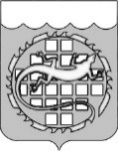 КОНТРОЛЬНО-СЧЕТНАЯ ПАЛАТАОЗЕРСКОГО ГОРОДСКОГО ОКРУГА								УТВЕРЖДАЮ								И.о. председателяКонтрольно-счетной палатыОзерского городского округа_____________Т.В. ПобединскаяАкт № 4плановой проверки соблюдения законодательства Российской Федерации и иных нормативных правовых актов Российской Федерациив сфере закупокг. Озерск										        29.04.2016	Основание проведения плановой проверки:-	пункт 3 части 3 статьи 99 Федерального закона от 05.04.2013     № 44-ФЗ «О контрактной системе в сфере закупок товаров, работ, услуг для обеспечения государственных и муниципальных нужд» (далее – Федеральный закон № 44-ФЗ);-	решение Собрания депутатов Озерского городского округа              от 25.12.2013 № 233 «Об органе, уполномоченном на осуществление контроля   в сфере закупок в Озерском городском округе»;-	Порядок проведения плановых проверок при осуществлении закупок товаров, работ, услуг для обеспечения нужд Озерского городского округа, утвержденный решением Собрания депутатов Озерского городского округа от 25.06.2014 № 103;-	распоряжение и.о. председателя Контрольно-счетной палаты Озерского городского округа от 24.12.2015 № 103 «Об утверждении плана проверок осуществления закупок товаров, работ, услуг для обеспечения нужд Озерского городского округа на 1 полугодие 2016 года»;-	распоряжение и.о. председателя Контрольно-счетной палаты Озерского городского округа от 23.03.2016 № 17 «О проведении плановой проверки соблюдения требований законодательства о контрактной системе в сфере закупок товаров, работ, услуг».	Предмет проверки: соблюдение Муниципальным бюджетным дошкольным образовательным учреждением «Детский сад №1 общеразвивающего вида с приоритетным осуществлением познавательно-речевого направления развития воспитанников» требований законодательства Российской Федерации и иных нормативных правовых актов Российской Федерации о контрактной системе в сфере закупок товаров, работ, услуг.Цель проведения проверки: предупреждение и выявление нарушений законодательства Российской Федерации и иных нормативных правовых актов Российской Федерации о контрактной системе в сфере закупок.	Проверяемый период: с 01.12.2014 по 31.03.2016.Сроки проведения плановой проверки: с 04.04.2016 по 26.04.2016.Состав инспекции:	Поспелова Ирина Юрьевна, начальник отдела правового и документационного обеспечения Контрольно-счетной палаты Озерского городского округа (руководитель инспекции);	Ляшук Елена Николаевна, инспектор-ревизор Контрольно-счетной палаты Озерского городского округа (член инспекции).Сведения о Субъекте контроля: Муниципальным бюджетным дошкольным образовательным учреждением «Детский сад №1 общеразвивающего вида с приоритетным осуществлением познавательно-речевого направления развития воспитанников», адрес: Челябинская область, г. Озерск, пр. Победы, 4а, тел. (35130) 7-02-52, 2-92-79.ОГРН 1027401184910, ИНН 7422026264, КПП 741301001 (приложение № 1).	В проверяемом периоде Субъект контроля действовал на основании:- Устава, утвержденного постановлением администрации Озерского городского округа от 21.12.2011 № 3735 с изменениями от 17.09.2012 № 2729, от 13.11.2012 № 3525(приложение № 2);- Устава, утвержденного постановлением администрации Озерского городского округа от 12.10.2015 № 2943 (приложение № 3).Субъект контроля имеет право на осуществление образовательной деятельности по образовательной программе «Дошкольное образование» (лицензия Министерства образования и науки Челябинской области от 27.02.2012 регистрационный номер 9323) (приложение № 4).	Руководитель Субъекта контроля: заведующий Кирсанова Татьяна Александровна (распоряжение администрации Озерского городского округа          от 18.11.2010 № 505лс, дополнительное соглашение от 31.10.2013 к трудовому договору от 30.01.2004 № 21, должностная инструкция от 16.07.2013 № 41) (приложения №№ 5, 6, 7).	С 12.05.2015 по 01.06.2015 на период отпуска Кирсановой Т.А. исполнение обязанностей руководителя Субъекта контроля возложено на заместителя заведующего (распоряжения от 21.04.2015 № 99к, от 21.04.2015 № 176лс) (приложение № 8, 9).	С 09.11.2015 по 29.11.2015 на период отпуска Кирсановой Т.А. исполнение обязанностей руководителя Субъекта контроля возложено на заместителя заведующего (распоряжения от 19.10.2015 № 292к, от 19.10.2015 № 511лс) (приложение № 10, 11).В соответствии с решением Собрания депутатов Озерского городского округа от 18.12.2013 № 211 уполномоченным органом на определение поставщиков (подрядчиков, исполнителей) для заказчиков Озерского городского округа является администрация Озерского городского округа в лице Управления экономики администрации Озерского городского округа.	Инспекцией проведена проверка по завершенным закупкам для нужд Субъекта контроля, контракты по которым заключены.1. Планирование закупок для нужд Субъекта контроляСубъект контроля является муниципальным бюджетным учреждением, финансовое обеспечение деятельности которого осуществляется за счет субсидии на выполнение муниципального задания из бюджета Озерского городского округа Челябинской области, собственных доходов учреждения и иных субсидий в соответствии с Планом финансово-хозяйственной деятельности:1.1.	По данным плана финансово-хозяйственной деятельности               от 30.12.2015 на 2015 год (приложение № 12) Учреждением запланированы поступления в сумме 66 089 591 руб. 99 коп., в том числе за счет:-	субсидии на выполнение муниципального задания в сумме 56 689 437 руб. 00 коп.;-	иной субсидии в сумме 715 984 руб. 00 коп.;-	поступлений от оказания учреждением услуг (выполнения работ), предоставление которых для физических и юридических лиц осуществляется на платной основе) в сумме 8 684 170 руб. 99 коп. Выплаты Учреждением запланированы в сумме 66 091 702 руб. 08 коп.    (с учетом остатка на начало года в сумме 2 110 руб. 09 коп.), в том числе на приобретение товаров, работ, услуг в сумме 19 375 392 руб. 38 коп.Кассовое исполнение плана согласно отчету об исполнении учреждением плана его финансово-хозяйственной деятельности по состоянию на 01.01.2016 (форма 0503737) составило 66 085 718 руб. 86 коп., в том числе на приобретение товаров, работ, услуг в сумме 19 232 644 руб. 12коп. (приложение № 13):Таблица 11.1.	В 2015 году Субъект контроля осуществил закупку товаров, работ, услуг следующими способами:1.1.1.	 По результатам проведения аукционов в электронной форме заключено 9 контрактов на общую сумму 3 216 640 руб. 31 коп., в том числе:-	от 16.12.2014 № 43-2015 с ИП Соколовым на поставку молока и кисломолочной продукции на сумму 844 892 руб. 69 коп.;-	от 16.12.2014 № 42-2014 с ООО «Незабудка» на поставку мяса и мясных продуктов на сумму 452 501 руб. 12 коп.;-	от 23.03.2015 № 21-2015 с ООО «Техсервис» на выполнение работ по техническому обслуживанию зданий, сооружений, инженерных сетей и оборудования на сумму 594 018 руб. 57 коп.;-	от 15.06.2015 № 32-2015 с ООО «Незабудка» на поставку яиц куриных на сумму 105 525 руб. 39 коп.;-	от 15.06.2015 № 34-2015 с ООО «Незабудка» на поставку рыбы на сумму 263 745 руб. 30 коп.;-	от 16.06.2015 № 37-2015 с ООО «Незабудка» на поставку бакалеи на сумму 226 898 руб. 10 коп.;-	от 16.06.2015 № 35-2015 с ООО «Незабудка» на поставку муки на сумму 94 266 руб. 80 коп.;-	от 16.06.2015 № 36-2015 с ООО «Незабудка» на поставку бакалеи на сумму 273 246 руб. 95 коп.;-	от 19.08.2015 № 51-2015 с ИП Калашник Е.С. на поставку молока и кисломолочной продукции на сумму 361 545 руб. 39 коп. (приложение № 14).1.1.2. На основании пункта 25 части 1 статьи 93 Федерального закона № 44-ФЗ заключено 6 договоров на общую сумму 2 535 900 руб. 57 коп. (приложение № 14).1.1.3.	  Без проведения конкурентных процедур (на основании пункта                8 части 1 статьи 93 Федерального закона № 44-ФЗ) заключено 2 договора на общую сумму 2 954 100 руб. 00 коп. (приложение № 14).1.1.4.	 Без проведения конкурентных процедур (на основании пункта          29 части 1 статьи 93 Федерального закона № 44-ФЗ) заключен 1 договор на общую сумму 1 269 600 руб. 00 коп. (приложение № 14).	1.1.5. Без проведения конкурентных процедур (на основании пункта           4 части 1 статьи 93 Федерального закона № 44-ФЗ) заключено 94 договора на общую сумму 1 938 457 руб. 28 коп. (приложение № 15).	1.1.6.		Без проведения конкурентных процедур (на основании пункта 5 части 1 статьи 93 Федерального закона № 44-ФЗ) заключено 59 договоров на общую сумму 8 228 788 руб. 58 коп. (приложение № 16).	1.2.	В 2016 году Субъект контроля осуществил закупку товаров, работ, услуг следующими способами:1.2.1.		По результатам проведения аукционов в электронной форме заключено 5 контрактов на общую сумму 1 617 499 руб. 95 коп., в том числе:-	от 08.12.2015 № 6-2016 с ООО «ПродЭкспортер» на поставку творога на сумму 734 543 руб. 16 коп.;-	от 15.12.2015 № 7-2016 с ООО «Незабудка» на поставку соков на сумму 258 344 руб. 08 коп.;-	от 15.12.2015 № 8-2016 с ООО «Незабудка» на поставку продукции мукомольной промышленности на сумму 101 984 руб. 59 коп.;-	от 15.12.2015 № 9-2016 с ООО «Незабудка» на поставку бакалеи на сумму 259 428 руб. 36 коп.;-	от 15.12.2015 № 10-2016 с ООО «Незабудка» на поставку бакалеи на сумму 263 199 руб. 76 коп. (приложение № 17).1.2.2.		На основании пункта 25 части 1 статьи 93 Федерального закона № 44-ФЗ заключено 5 договоров на общую сумму 3 081 581 руб. 86 коп. (приложение № 17).	1.2.3.		Без проведения конкурентных процедур (на основании пункта 4 части 1 статьи 93 Федерального закона № 44-ФЗ) заключено 19 договоров на общую сумму 299 954 руб. 00 коп. (приложение № 18).	1.2.4.		Без проведения конкурентных процедур (на основании пункта 5 части 1 статьи 93 Федерального закона № 44-ФЗ) заключено 16 договоров на общую сумму 1 201 596 руб. 05 коп. (приложение № 18).1.3.	В соответствии с пунктом 2 приказа Министерства экономического развития Российской Федерации и Федерального казначейства от 20.09.2013 № 544/18н «Об особенностях размещения на официальном сайте Российской Федерации в информационно-телекоммуникационной сети «Интернет» для размещения информации о размещении заказов на поставки товаров, выполнение работ, оказание услуг планов-графиков размещения заказов на 2014 и 2015 годы» (далее – приказ от 20.09.2013 № 544/18н) планы-графики подлежат размещению на официальном сайте не позднее одного календарного месяца после принятия закона (решения) о бюджете.В Озерском городском округе бюджет на 2015 год и на плановый период 2016 и 2017 годов принят решением Собрания депутатов Озерского городского округа Челябинской области от 24.12.2014 № 226.План-график размещения заказов на поставки товаров, выполнение работ, оказание услуг для нужд заказчиков на 2015 год Субъектом контроля размещен на официальном сайте 23.01.2015, то есть в срок, установленный приказом от 20.09.2013 № 544/18.В соответствии с пунктом 2 приказа Министерства экономического развития Российской Федерации и Федерального казначейства от 31.03.2015     № 182/7н "Об особенностях размещения в единой информационной системе или до ввода в эксплуатацию указанной системы на официальном сайте Российской Федерации в информационно-телекоммуникационной сети "Интернет" для размещения информации о размещении заказов на поставки товаров, выполнение работ, оказание услуг планов-графиков размещения заказов на 2015-2016 годы" (далее – приказ от 31.03.2015 № 182/7н) планы-графики подлежат размещению на официальном сайте не позднее одного календарного месяца после принятия закона (решения) о бюджете.В Озерском городском округе бюджет на 2016 год принят решением Собрания депутатов Озерского городского округа Челябинской области             от 25.12.2015 № 258. План-график размещения заказов на поставку товаров, выполнение работ, оказание услуг для обеспечения государственных и муниципальных нужд на 2016 год размещен Субъектом контроля на официальном сайте 25.01.2016, то есть в срок, установленный приказом от 31.03.2015 № 182/7н.1.4.	Профессионализация:Согласно части 6 статьи 38 Федерального закона № 44-ФЗ работники контрактной службы, контрактный управляющий должны иметь высшее образование или дополнительное профессиональное образование в сфере закупок.В силу части 23 статьи 112 Федерального закона № 44-ФЗ до 01 января 2017 года работником контрактной службы, контрактным управляющим может быть лицо, имеющее профессиональное образование или дополнительное профессиональное образование в сфере размещения заказов на поставки товаров, выполнение работ, оказание услуг для государственных и муниципальных нужд.Субъектом контроля представлено удостоверения о повышении квалификации:- Галактионовой С.П. в АНО ДПО «Межрегиональная академия повышения квалификации» в объеме 144 академических часов по программе «Контрактная система в сфере закупок товаров, работ и услуг для обеспечения государственных и муниципальных нужд» (дата выдачи 21.12.2015)  (приложение № 19);- с 24.02.2016 по 11.03.2016 Колесниковой О.Ю. в ЧОУ ДПО «Академия бизнеса и управления системами» в объеме 144 часов по программе «Контрактная система в сфере закупок товаров, работ и услуг» (приложение    № 20);- с 24.02.2016 по 11.03.2016 Кирсановой Т.А. в ЧОУ ДПО «Академия бизнеса и управления системами» в объеме 144 часов по программе «Контрактная система в сфере закупок товаров, работ и услуг» (приложение    № 21);- с 24.02.2016 по 11.03.2016 Мельниковой Л.В. в ЧОУ ДПО «Академия бизнеса и управления системами» в объеме 144 часов по программе «Контрактная система в сфере закупок товаров, работ и услуг» (приложение         № 22).Субъектом контроля представлено свидетельство о повышении квалификации Мельниковой Л.В. в 2010 году по программе «Управление государственными и муниципальными заказами».В нарушение вышеуказанных норм Субъектом проверки  в 2015 году не приняты меры по повышению квалификации в сфере закупок членов контрактной службы: ведущего бухгалтера, секретаря.2. Порядок организации закупок у Субъекта контроля	2.1.	Проверкой порядка организации закупок установлено:	-	приказом от 19.03.2014 № 29/1 утверждено Положение о контрактной службе (приложение № 23);	- приказом от 12.05.2014 № 48/1 создана контрактная служба. В нарушение пункта 9 Типового положения (регламента) о контрактной службе, утвержденного приказом Министерства экономического развития РФ от 29.10.2013 № 631, руководителем контрактной службы назначен ведущий экономист (приложение № 24);- приказом от 20.04.2015 № 27/2 изменен состав контрактной службы.В нарушение пункта 9 Типового положения (регламента) о контрактной службе, утвержденного приказом Министерства экономического развития РФ от 29.10.2013 № 631, руководителем контрактной службы назначен ведущий экономист (приложение № 25);	- приказом от 15.03.2016 № 12/2 изменен состав контрактной службы. В нарушение пункта 9 Типового положения (регламента) о контрактной службе, утвержденного приказом Министерства экономического развития РФ от 29.10.2013 № 631, руководителем контрактной службы назначен главный бухгалтер (приложение № 26);- приказом от 12.05.2014 № 48/6 назначены уполномоченные лица, наделенные правом электронной подписи для работы на сайте zakupki.gov.ru (приложение № 27);- приказом от 11.01.2016 № 1/36 назначены уполномоченные лица, наделенные правом электронной подписи для работы на сайте zakupki.gov.ru (приложение № 28);- приказом от 15.03.2016 № 12/1 назначены уполномоченные лица, наделенные правом электронной подписи для работы на сайте zakupki.gov.ru (приложение № 29);	-	приказом от 05.08.2014 № 72 создана приемочная комиссия,  назначены ответственные за проведение экспертизы результатов, предусмотренных контрактами, утверждено Положение о приемочной комиссии и проведении экспертизы (приложение № 30);- приказом от 24.08.2015 № 50/1 создана приемочная комиссия,  назначены ответственные за проведение экспертизы результатов, предусмотренных контрактами (приложение № 31).	2.2.	Субъектом контроля представлены копии следующих документов:	-	приказа о приеме работника на работу от 22.04.2014 № Лс-81 (приложение № 32);-	приказа о переводе работника на другую работу от 12.05.2014               № Лс-88 (приложение № 33);-	приказа по личному составу от 09.12.215 № Лс-258 (приложение   № 34);	-	трудового договора от 22.04.2014 № 56-14 с соглашением от 12.05.2014 № 56-14/1 (приложение № 35);	-	должностной инструкции ведущего экономиста от 01.04.2015          № ДИ-06 (приложение № 36);	-	приказа о прекращении трудового договора от 01.03.2016 № Лс-24 (приложение № 37);-	приказа о приеме работника на работу от 08.06.2005 № Лс-88 (приложение № 38);	-	трудового договора от 26.05.2005 № 46 (приложение № 39);	-	должностной инструкции заместителя заведующего от 09.01.2014                 № ДИ-2 (приложение № 40);	-	приказа о переводе работника на другую работу от 01.09.2009                 № Лс-177 (приложение № 41);	-	трудового договора от 24.08.2009 № 88-09 с дополнительным соглашением (приложение № 42);-	должностной инструкции главного бухгалтера от 01.04.2015                № ДИ-03 (приложение № 43);- 	инструкции руководителя контрактной службы (приложение № 44).3. Проверка договоров, заключенных в соответствии со статьей 93 Федерального закона № 44-ФЗ	3.1.	Согласно пункту 16 статьи 3 Федерального закона № 44-ФЗ совокупный годовой объем закупок – утвержденный на соответствующий финансовый год общий объем финансового обеспечения для осуществления заказчиком закупок, в том числе для оплаты контрактов, заключенных до начала указанного финансового года и подлежащих оплате в указанном финансовом году. На основании данных плана финансово-хозяйственной деятельности Субъекта контроля совокупный годовой объем закупок по состоянию на 31.12.2015 года составил 19 375 392 руб. 38 коп. 	По факту занижения утвержденных плановых назначений в ПФХД на 2015 год дано пояснение главного бухгалтера Субъекта контроля (приложение № 12).	3.1.1. В ходе проверки установлено, что Субъектом контроля в 2015 году в соответствии с пунктом 4 части 1 статьи 93 Федерального закона № 44-ФЗ осуществлены закупки товаров, работ, услуг у единственного поставщика (подрядчика, исполнителя), не превышающие ста тысяч рублей                          по заключенным договорам и авансовым отчетам, на общую сумму 1 938 457 руб. 28 коп, в том числе:	-	85 договоров на общую сумму 1 879 546 руб. 58 коп.;	-	2 договора подряда с физическими лицами на общую сумму      34 204 руб. 00 коп.	-	7 авансовых отчетов, согласно которым подотчетными лицами Субъекта контроля приобретены и оплачены товары, работы, услуги на общую сумму 24 706 руб. 70 коп.	Таким образом, Субъектом контроля соблюдены требования пункта 4 части 1 статьи 93 Федерального закона № 44-ФЗ.	3.1.2.	  В соответствии с пунктом 5 части 1 статьи 93 Федерального закона № 44-ФЗ при осуществлении закупки товара, работы или услуги муниципальным учреждением на сумму, не превышающую четырехсот тысяч рублей, годовой объем закупок, которые заказчик вправе осуществить на основании настоящего пункта, не должен превышать пятьдесят процентов совокупного годового объема закупок заказчика и не должен составлять более чем двадцать миллионов рублей. Пятьдесят процентов от совокупного годового объема закупок Субъекта контроля составляет 9 687 696 руб. 19 коп. Фактически осуществлено 59 закупок на сумму, не превышающую четырехсот тысяч рублей, в размере 8 228 788 руб. 58 коп.	Таким образом, Субъектом контроля соблюдены требования пункта 5 части 1 статьи 93 Федерального закона № 44-ФЗ.3.2.	При проверке контрактов, заключенных в соответствии со статьей 93 Федерального закона № 44-ФЗ, установлено:3.2.1.	В нарушение статьи 34, части 1 статьи 95 Федерального закона № 44-ФЗ контрактами предусмотрена возможность изменения цены договора (если иное не предусмотрено договором в соответствии с пунктом 1 части 1 статьи 95):-	от 12.01.2015 № 6/Т-2015 с ООО «Озерскгаз» на техническое обслуживание газового оборудования (приложение № 45); -	от 12.01.2015 № 1/15 с ООО «Газойл-Озерск» на поставку газа углеродного сжиженного (приложение № 46);-	от 12.01.2015 № 32/15-ТБО с ООО «Сервис» на вывоз отходов (приложение № 47);-	от 12.01.2015 № 42 с ООО «Предприятие «Дезцентр» на выполнение работ (приложение № 48);-	от 12.01.2015 № 16-2015 с Федеральным государственным бюджетным учреждением здравоохранения «Центр гигиены и эпидемиологии № 71 Федерального медико-биологического агентства» на проведение лабораторно-инструментальных исследований в бассейне (приложение № 49);-	от 12.01.2015 № 17-2015 с Федеральным государственным бюджетным учреждением здравоохранения «Центр гигиены и эпидемиологии № 71 Федерального медико-биологического агентства» на проведение лабораторно-инструментальных исследований (приложение № 50);-	от 12.01.2015 № 46/2014-ТО с ООО СП «УралПеленг» на техническое обслуживание средств пожарной, тревожной сигнализации и системы оповещения людей о пожаре (приложение № 51);-	от 12.01.2015 № 20/2015-ТО/ВС с ООО СП «УралПеленг» на техническое обслуживание и эксплуатацию комплекса пультового оборудования радиосистемы «Планар» (приложение № 52);-	от 26.03.2015 № 10 с ООО «Элика» на поверку весов и гирь (приложение № 53);-	от 01.04.2015 № 42/15-ТБО с ООО «Сервис» на вывоз отходов (приложение № 54);-	от 01.04.2015 № 22/2015-ТО с ООО СП «УралПеленг» на техническое обслуживание средств пожарной, тревожной сигнализации и системы оповещения людей о пожаре (приложение № 55);-	от 01.04.2015 № 10/2015-ТО/ВС с ООО СП «УралПеленг» на техническое обслуживание и эксплуатацию комплекса пультового оборудования радиосистемы «Планар» (приложение № 56);-	от 25.05.2015 № 63-ГО с Федеральным государственным бюджетным учреждением здравоохранения «Центр гигиены и эпидемиологии № 71 Федерального медико-биологического агентства» на оказание услуг по гигиенической аттестации работников (приложение № 57);-	от 06.10.2015 № 21-15 с ООО «Идеал» на поставку непродовольственных товаров (приложение № 58);-	от 24.11.2015 № 223/15 с Федеральным государственным бюджетным учреждением здравоохранения «Центральная медико-санитарная часть № 71 Федерального медико-биологического агентства» на проведение периодических медицинских осмотров (приложение № 59);-	от 01.11.2015 № 60/10 с ООО «ЭкоГаз» на поставку газа углеродного сжиженного (приложение № 60).	3.2.2.	В нарушение пункта 1 части 1 статьи 95 при отсутствии в контракте условия о возможности изменения количества товара, объема работы, услуги и соответственно цены контракта не более чем на десять процентов при исполнении изменены условия следующих договоров (приложения №№ 61, 62, 63, 64, 65, 66, 54, 67, 68, 69, 70, 71, 72, 73, 74, 75, 76, 77):3.2.3.	В соответствии с пунктом 1 статьи 432 Гражданского кодекса РФ договор считается заключенным, если между сторонами достигнуто соглашение по всем существенным условиям договора. Согласно статье 506 Гражданского кодекса РФ по договору поставки поставщик-продавец, осуществляющий предпринимательскую деятельность, обязуется передать в обусловленный срок или сроки производимые или закупаемые им товары покупателю для использования в предпринимательской деятельности или в иных целях, не связанных с личным, семейным, домашним и иным подобным использованием. В нарушение статьи 506 Гражданского кодекса РФ являющийся существенным условием договора срок поставки не оговорен в следующих контрактах:-		от 22.04.2015 № 89 с ИП Авдеевой С.С. на поставку игрушек (приложение № 78);-		от 30.06.2015 № 948 с ИП Паниковской Е.В. на поставку кухонной машины (приложение № 79);-		от 23.07.2015 № 87 с ООО «Вектор» на поставку продукции (приложение № 80);-		от 30.07.2015 № 1261 с ИП Паниковской Е.В. на поставку игрового оборудования (приложение № 81);-		от 21.07.2015 № 100 с ИП Авдеевой С.С. на поставку игрушек (приложение № 82);-		от 16.08.2015 № 108 с ИП Авдеевой С.С. на поставку игрушек (приложение № 83);-		от 02.09.2015 № 3-08 с ООО «Универсал» на поставку полотна вафельного (приложение № 84);-		от 16.09.2015 № 155/15 с ООО «Вязьма-Урал» на поставку стиральной машины (приложение № 85);-		от 06.10.2015 № 21-15 с ООО «Идеал» на поставку товаров (приложение № 58);-		от 23.10.2015 № 1563 с ИП Паниковской Е.В. на поставку товаров (приложение № 86).3.2.4.	В нарушение части 1 статьи 95 Федерального закона № 44-ФЗ изменены существенные условия при исполнении следующих контрактов:-		от 15.05.2015 № 17/15 с ООО «Сфера-Сервис» на выполнение работ по ремонту оборудования узлов учета тепловой энергии стоимостью 25 350 руб. 00 коп. Срок выполнения работ: с 16.05.2015 по 30.06.2015. Фактически работы приняты 31.07.2015 года согласно акту выполненных работ № 4, акту приемки работ (услуг) приемочной комиссией Субъекта контроля от 31.07.2015 (приложение № 87);-		от 01.07.2015 № 22/15 с ООО «Сфера-Сервис» на выполнение работ по ремонту оборудования узлов учета тепловой энергии стоимостью                51 800 руб. 00 коп. Срок выполнения работ: с 03.07.2015 по 30.08.2015. Фактически работы приняты 15.09.2015 года согласно акту выполненных работ № 56, акту приемки работ (услуг) приемочной комиссией Субъекта контроля от 15.09.2015 (приложение № 88);-		от 02.10.2015 № 28/15 с ООО «Сфера-Сервис» на выполнение работ по ремонту оборудования узлов учета тепловой энергии стоимостью 26 550 руб. 00 коп. Срок выполнения работ: с 02.10.2015 по 02.11.2015. Фактически работы приняты 23.11.2015 года согласно акту выполненных работ № 75 (приложение № 89).3.2.5. В актах приемочной комиссии Субъекта контроля по всем исполненным договорам не указаны объемы поставленных товаров, выполненных работ, оказанных услуг.4. Проверка заключения контрактов по результатам использования конкурентных способов определения поставщиков (подрядчиков, исполнителей)4.1.	В нарушение требований части 1 статьи 34, частей 2, 3, 10 статьи 70, части 3 статьи 96, частей 2, 3, 9 статьи 37 Федерального закона № 44-ФЗ, извещения о проведении электронного аукциона по результатам аукциона            в электронной форме между Субъектом контроля и поставщиком заключены следующие контракты:4.1.1.	от 16.06.2015 № 35-2015 на поставку продукции мукомольной промышленности с ООО «Незабудка».По результатам проведения аукциона произошло снижение начальной (максимальной) цены контракта на 35% с 145 025 руб. 85 коп. до 94 266 руб. 80 коп.ООО «Незабудка» 15.06.2015 подписало контракт и в качестве обеспечения исполнения контракта представило платежное поручение от 15.06.2015 № 345 на сумму 9 426 руб. 68 коп., не исполнив требования Федерального закона № 44-ФЗ (не представлено обеспечение исполнения контракта, предусмотренное документацией об аукционе, увеличенное в полтора раза (то есть 10 876 руб. 94 коп.) или информация о добросовестности участника закупки, а также обоснование цены, предложенной по результатам аукциона).16.06.2015 Субъектом проверки заключен контракт без предоставления поставщиком антидемпинговых мер (приложение № 90).4.1.2. от 16.06.2015 № 37-2015 на поставку прочих продуктов,                   не вошедших в другие группировки (бакалейные товары, овощная консервация) с ООО «Незабудка».По результатам проведения аукциона произошло снижение начальной (максимальной) цены контракта на 27% с 310 819 руб. 35 коп. до 226 898 руб. 10 коп.ООО «Незабудка» 15.06.2015 подписало контракт и в качестве обеспечения исполнения контракта представило платежное поручение от 15.06.2015 № 344 на сумму 20 203 руб. 26 коп., не исполнив требования Федерального закона № 44-ФЗ (не представлено обеспечение исполнения контракта, предусмотренное документацией об аукционе, увеличенное в полтора раза (то есть 23 311 руб. 46 коп.) или информация о добросовестности участника закупки, а также обоснование цены, предложенной по результатам аукциона).16.06.2015 Субъектом проверки заключен контракт без предоставления поставщиком антидемпинговых мер (приложение № 91).4.1.3. от 15.06.2015 № 34-2015 на поставку рыбы с ООО «Незабудка».По результатам проведения аукциона произошло снижение начальной (максимальной) цены контракта на 35% с 405 762 руб. 00 коп. до 263 745 руб. 30 коп.ООО «Незабудка» 10.06.2015 подписало контракт и в качестве обеспечения исполнения контракта представило платежное поручение               от 10.06.2015 № 339 на сумму 26 374 руб. 53 коп., не исполнив требования Федерального закона № 44-ФЗ (не представлено обеспечение исполнения контракта, предусмотренное документацией об аукционе, увеличенное в полтора раза (то есть 30 432 руб. 15 коп.) или информация о добросовестности участника закупки, а также обоснование цены, предложенной по результатам аукциона). 15.06.2015 Субъектом проверки заключен контракт без предоставления поставщиком антидемпинговых мер (приложение № 92).4.1.4. от 15.06.2015 № 32-2015 на поставку куриных яиц с ООО «Незабудка».По результатам проведения аукциона произошло снижение начальной (максимальной) цены контракта на 29,43% с 149 522 руб. 79 коп. до 105 525 руб. 39 коп. ООО «Незабудка» 15.06.2015 подписало контракт и в качестве обеспечения исполнения контракта представило платежное поручение                от 10.06.2015 № 337 на сумму 9 718 руб. 98 коп., не исполнив требования Федерального закона № 44-ФЗ (не представлено обеспечение исполнения контракта, предусмотренное документацией об аукционе, увеличенное в полтора раза (то есть 11 214 руб. 21 коп.) или информация о добросовестности участника закупки, а также обоснование цены, предложенной по результатам аукциона). 15.06.2015 Субъектом проверки заключен контракт без предоставления поставщиком антидемпинговых мер (приложение № 93).4.1.5. от 19.08.2015 № 51-2015 на поставку молока и кисломолочной продукции с ИП Калашник Е.С.По результатам проведения аукциона произошло снижение начальной (максимальной) цены контракта на 54% с 669 528 руб. 51 коп. до 361 545 руб. 39 коп. ИП Калашник Е.С. в качестве обеспечения исполнения контракта представила платежное поручение от 10.08.2015 № 3440 на сумму                     43 519 руб. 35 коп., не исполнив требования Федерального закона № 44-ФЗ     (не представлено обеспечение исполнения контракта, предусмотренное документацией об аукционе, увеличенное в полтора раза (то есть 50 214 руб. 65 коп.), или информация о добросовестности участника закупки, а также обоснование цены, предложенной по результатам аукциона). 19.08.2015 Субъектом проверки заключен контракт без предоставления поставщиком антидемпинговых мер (приложение № 94).5. Проверка размещения информации и документов на официальном сайте5.1.	В нарушение срока, установленного частью 2 статьи 93 Федерального закона № 44-ФЗ, Субъект контроля разместил извещение о проведении закупки у единственного поставщика (подрядчика, исполнителя) позднее, чем за пять дней до даты заключения контракта:-	извещение от 19.02.2016 № 0369300115416000004 – договор № 947 об оказании услуг электросвязи заключен 24.02.2016 (приложение № 95);- извещение от 04.02.2016 № 0369300115416000002 – договор         № 477/16-ВС холодного водоснабжения и водоотведения заключен 09.02.2016 (приложение № 96);- извещение от 02.12.2016 № 0369300115416000001 – договор № 35/16-Т теплоснабжения заключен 09.02.2016 (приложение № 97).6. Проверка исполнения контрактов (договоров)6.1. В нарушение подпункта б пункта 1 части 1 статьи 95 Федерального закона № 44-ФЗ соглашением сторон изменены существенные условия контрактов:- от 19.01.2015 № 35/15-Т теплоснабжения (извещение                                         № 0369300115414000001): договор заключен  на сумму 2 638 200 руб. 00 коп.    с количеством отопления и горячего водоснабжения 2 256 Гкал, воды химочищенной 8 831 куб. м. Дополнительным соглашением к договору               от 04.06.2015 уменьшена цена договора до 2 568 300 руб. без уменьшения количества тепловой энергии и теплоносителя (в соответствии с пунктом 5 части 1 статьи 95 Федерального закона № 44-ФЗ – постановление администрации от 20.03.2015 № 778). Дополнительным соглашением                  к договору от 27.01.2016 увеличена на 13,12 % цена договора (до 2 905 310 руб. 51 коп.) с увеличением на 14,12% количества отопления и горячего водоснабжения (2 574,46 Гкал) и уменьшением на 3,68% количества воды химочищенной (8 506 куб. м.) (приложение № 98).6. Проверка осуществления закупок у субъектов малого предпринимательстваВ соответствии с частью 1 статьи 30 Федерального закона № 44-ФЗ заказчики обязаны осуществлять закупки у субъектов малого предпринимательства, социально ориентированных некоммерческих организаций в объеме не менее чем пятнадцать процентов совокупного годового объема закупок, рассчитанного с учетом части 1.1 настоящей статьи.В соответствии с пунктом  3 части 1.1 статьи 30 Федерального закона № 44-ФЗ при определении объема закупок, которые заказчик должен осуществить у субъектов малого предпринимательства, социально ориентированных некоммерческих организаций, в расчет совокупного годового объема закупок не включаются контракты, заключенные по результатам закупки у единственного поставщика (подрядчика, исполнителя)                           в соответствии с частью 1 статьи 93 Федерального закона № 44-ФЗ.              Таким образом, совокупный годовой объем закупок учреждения в 2015 году, рассчитанный в соответствии частью 1.1 статьи 30 Федерального закона            № 44-ФЗ, составил 2 448 545 руб. 95 коп. (19 375 392 руб. 38 – 2 535 900 руб. 57 коп. – 2 954 100 руб. 00 коп. – 1 269 600 руб. 00 коп. – 1 938 457 руб. 28 коп. – 8 228 788 руб. 58 коп.). Сумма закупок, подлежащих осуществлению у субъектов малого предпринимательства, составляет не менее чем 367 281 руб. 89 коп.В 2015 году Учреждением осуществлены пять закупок путем проведения аукционов в электронной форме у субъектов малого предпринимательства, социально ориентированных некоммерческих организаций на общую сумму 1 098 309 руб. 83 коп. (извещения № 0169300044215000357, № 0169300044215000191, № 0169300044215000189, № 0169300044215000187, № 0169300044215000185).Таким образом, требования части 1 статьи 30 Федерального закона     № 44-ФЗ в части осуществления закупок у субъектов малого предпринимательства, социально ориентированных некоммерческих организаций учреждением  соблюдены.В соответствии с частью 4 статьи 30 Федерального закона № 44-ФЗ,          по итогам года заказчик обязан составить отчет об объеме закупок у субъектов малого предпринимательства, социально ориентированных некоммерческих организаций, предусмотренных частью 2 настоящей статьи, и до 1 апреля года, следующего за отчетным годом, разместить такой отчет в единой информационной системе. Отчет об объеме закупок у субъектов малого предпринимательства и социально ориентированных некоммерческих организаций за 2015 отчетный год размещен 09.03.2016, то есть с соблюдением установленного законом срока (приложение № 99).Заключение1.	В результате проведения плановой проверки в действиях Муниципальным бюджетным дошкольным образовательным учреждением «Детский сад №1 общеразвивающего вида с приоритетным осуществлением познавательно-речевого направления развития воспитанников» установлены нарушения статьи 34, части 2 статьи 93, части 1 статьи 95, частей 2, 3, 10 статьи 70, части 3 статьи 96, частей 2,3, 9 статьи 37 Федерального закона № 44-ФЗ.2.	Учитывая, что выявленные нарушения содержат признаки административных правонарушений, ответственность за совершение которых предусмотрена частью 1.2 статьи 7.30, частью 4 статьи 7.32 Кодекса об административных правонарушениях Российской Федерации, направить акт проверки и прилагаемые к нему материалы в уполномоченный на осуществление контроля в сфере размещения заказов орган исполнительной власти Челябинской области – Главное контрольное управление Челябинской области для решения вопроса о возбуждении дел        об административных правонарушениях по фактам выявленных нарушений.3.	Предписание об устранении нарушений законодательства о контрактной системе в сфере закупок не выдавать.Приложения:1.	Копия Свидетельства о постановке на учет в налоговом органе на 1 л.           в 1 экз.2.	Копия Устава, утвержденного постановлением администрации Озерского городского округа от 21.12.2011 № 3735 с изменениями от 17.09.2012 № 2729, от 13.11.2012 № 3525 на 22 л. в 1 экз.3.	Копия Устава, утвержденного постановлением администрации Озерского городского округа от 12.10.2015 № 2943 на 14 л. в 1 экз.4.	Копия лицензии на осуществление образовательной деятельности по образовательной программе «Дошкольное образование» на 2 л. в 1 экз.5.	Копия распоряжения администрации Озерского городского округа          от 18.11.2010 № 505лс на 1 л. в 1 экз.6.	Копия дополнительного соглашения от 31.10.2013 к трудовому договору от 30.01.2004 № 21 на 7 л. в 1 экз.7.	Копия должностной инструкции от 16.07.2013 № 41 на 8 л. в 1 экз.8.	Копия распоряжения от 21.04.2015 № 99к на 1 л. в 1 экз.9.	Копия распоряжения от 21.04.2015 № 176лс на 1 л. в 1 экз.10.	Копия распоряжения от 19.10.2015 № 292к на 1 л. в 1 экз.11.	Копия распоряжения от 19.10.2015 № 511лс на 1 л. в 1 экз.12.	Копия Плана финансово-хозяйственной деятельности на 2015 год, пояснение главного бухгалтера на 19 л. в 1 экз.13.	Копия отчета об исполнении учреждением плана его финансово-хозяйственной деятельности по состоянию на 01.01.2016 (форма 0503737) на 13 л. в 1 экз.14.	Реестр контрактов, заключенных с 01.12.2014 по 31.12.2015,                      за исключением контрактов, заключенных в соответствии с пунктами 4,5 части 1 статьи 93 Федерального закона № 44-ФЗ на 2 л. в 1 экз.15.	Реестр контрактов, заключенных с 01.12.2014 по 31.12.2015 в соответствии с пунктом 4 части 1 статьи 93 Федерального закона        № 44-ФЗ на 5 л. в 1 экз.16.	Реестр контрактов, заключенных с 01.12.2014 по 31.12.2015 в соответствии с пунктом 5 статьи 93 Федерального закона № 44-ФЗ на 3 л. в 1 экз.17.	Реестр контрактов, заключенных с 01.01.2016 по 31.03.2016, за исключением контрактов, заключенных в соответствии с пунктами 4,5 части 1 статьи 93 Федерального закона № 44-ФЗ на 1 л. в 1 экз.18.	Реестр контрактов, заключенных с 01.01.2016 по 31.03.2016 в соответствии с пунктами 4, 5 части 1 статьи 93 Федерального закона № 44-ФЗ на 2 л. в 1 экз.19.	Копия удостоверения о повышении квалификации Галактионовой С.П. в АНО ДПО «Межрегиональная академия повышения квалификации» в объеме 144 академических часов по программе «Контрактная система в сфере закупок товаров, работ и услуг для обеспечения государственных и муниципальных нужд» на 1 л. в 1 экз.20.	Копия удостоверения о повышении квалификации Колесниковой О.Ю. в ЧОУ ДПО «Академия бизнеса и управления системами» по программе «Контрактная система в сфере закупок товаров, работ и услуг» на 1 л.      в 1 экз.21.	Копия удостоверения о повышении квалификации Кирсановой Т.А. в ЧОУ ДПО «Академия бизнеса и управления системами» по программе «Контрактная система в сфере закупок товаров, работ и услуг» на 1 л.         в 1 экз.22.	Копия свидетельства о повышении квалификации Мельниковой Л.В. в ЧОУ ДПО «Академия бизнеса и управления системами» по программе «Контрактная система в сфере закупок товаров, работ и услуг» на 1 л.       в 1 экз.23.	Копия приказа от 19.03.2014 № 29/1 об утверждении Положения о контрактной службе на 4 л. в 1 экз.24.	Копия приказа от 12.05.2014 № 48/1 о создании контрактной службы      на 1 л. в 1 экз.25.	 Копия приказа от 20.04.2015 № 27/2 об изменении состава контрактной службы на 1 л. в 1 экз.26.	Копия приказа от 15.03.2016 № 12/2 об изменении состава контрактной службы на 1 л. в 1 экз.27.	Копия приказа от 12.05.2014 № 48/6 о назначении уполномоченных лиц, наделенных правом электронной подписи для работы на сайте zakupki.gov.ru на 1 л. в 1 экз.28.	Копия приказа от 11.01.2016 № 1/36 о назначении уполномоченных лиц, наделенных правом электронной подписи для работы на сайте zakupki.gov.ru на 1 л. в 1 экз.29.	Копия приказа от 15.03.2016 № 12/1 о назначении уполномоченных лиц, наделенных правом электронной подписи для работы на сайте zakupki.gov.ru на 1 л. в 1 экз.30.	Копия приказа от 05.08.2014 № 72 о создании приемочной комиссии и назначении ответственных за проведение экспертизы результатов, предусмотренных контрактами, об утверждении Положения о приемочной комиссии и проведении экспертизы на 8 л. в 1 экз.31.	Копия приказа от 24.08.2015 № 50/1 о создании приемочной комиссии на 1 л. в 1 экз.32.	Копия приказа о приеме работника на работу от 22.04.2014 № Лс-81        на 1 л. в 1 экз.33.	Копия приказа о переводе работника на другую работу от 12.05.2014               № Лс-88 на 1 л. в 1 экз.34.	Копия приказа по личному составу от 09.12.215 № Лс-258 на 1 л. в 1 экз.35.	Копия трудового договора от 22.04.2014 № 56-14 с соглашением от 12.05.2014 № 56-14/1 на 3 л. в 1 экз.36.	Копия должностной инструкции ведущего экономиста от 01.04.2015          № ДИ-06 на 6 л. в 1 экз.37.	Копия приказа о прекращении трудового договора от 01.03.2016 № Лс-24 на 1 л. в 1 экз.38.	Копия приказа о приеме работника на работу от 08.06.2005 № Лс-88       на 1 л. в 1 экз.39.	Копия трудового договора от 26.05.2005 № 46 на 2 л. в 1 экз.40.	Копия должностной инструкции заместителя заведующего от 09.01.2014                 № ДИ-2 на 8 л. в 1 экз.41.	Копия приказа о переводе работника на другую работу от 01.09.2009                 № Лс-177 на 1 л. в 1 экз.42.	Копия трудового договора от 24.08.2009 № 88-09 с дополнительным соглашением на 3 л. в 1 экз.43.	Копия должностной инструкции главного бухгалтера от 01.04.2015                № ДИ-03 на 8 л. в 1 экз.44.	Копия инструкции руководителя контрактной службы на 3 л. в 1 экз.45.	Копия договора от 12.01.2015 № 6/Т-2015 с ООО «Озерскгаз» на техническое обслуживание газового оборудования на 5 л. в 1 экз.46.	Копия договора от 12.01.2015 № 1/15 с ООО «Газойл-Озерск» на поставку газа углеродного сжиженного на 3 л. в 1 экз.47.	Копия договора от 12.01.2015 № 32/15-ТБО с ООО «Сервис» на вывоз отходов на 2 л. в 1 экз.48.	Копия договора от 12.01.2015 № 42 с ООО «Предприятие «Дезцентр» на выполнение работ на 2 л. в 1 экз.49.	Копия договора от 12.01.2015 № 16-2015 с ФГБУ зравоохранения «Центр гигиены и эпидемиологии № 71 Федерального медико-биологического агентства» на 3 л. в 1 экз.50.	Копия договора от 12.01.2015 № 17-2015 с ФГБУ здравооохранения «Центр гигиены и эпидемиологии № 71 Федерального медико-биологического агентства» на 3 л. в 1 экз.51.	Копия договора от 12.01.2015 № 46/2014-ТО с ООО СП «УралПеленг» на техническое обслуживание средств пожарной, тревожной сигнализации и системы оповещения людей о пожаре на 3 л. в 1 экз.52.	Копия договора от 12.01.2015 № 20/2015-ТО/ВС с ООО СП «УралПеленг» на техническое обслуживание и эксплуатацию комплекса пультового оборудования радиосистемы «Планар» на 4 л. в 1 экз.53.	Копия договора от 26.03.2015 № 10 с ООО «Элика» на поверку весов и гирь на 1 л. в 1 экз.54.	Копия договора от 01.04.2015 № 42/15-ТБО с ООО «Сервис» на вывоз отходов на 8 л. в 1 экз.55.	Копия договора от 01.04.2015 № 22/2015-ТО с ООО СП «УралПеленг» на техническое обслуживание средств пожарной, тревожной сигнализации и системы оповещения людей о пожаре на 3 л. в 1 экз.56.	Копия договора от 01.04.2015 № 10/2015-ТО/ВС с ООО СП «УралПеленг» на техническое обслуживание и эксплуатацию комплекса пультового оборудования радиосистемы «Планар» на 4 л. в 1 экз.57.	Копия договора от 25.05.2015 № 63-ГО с ФГБУ здравоохранения «Центр гигиены и эпидемиологии № 71 Федерального медико-биологического агентства» на оказание услуг по гигиенической аттестации работников    на 3 л. в 1 экз.58.	Копия договора от 06.10.2015 № 21-15 с ООО «Идеал» на поставку непродовольственных товаров на 2 л. в 1 экз.59.	Копия договора от 24.11.2015 № 223/15 с ФГБУ здравоохранения «Центральная медико-санитарная часть № 71 Федерального медико-биологического агентства» на проведение периодических медицинских осмотров на 4 л. в 1 экз.60.	Копия договора от 01.11.2015 № 60/10 с ООО «ЭкоГаз» на поставку газа углеродного сжиженного на 4 л. в 1 экз.61.	Копии договора от 12.01.2015 № 0016 юл/рв с ООО «Иртяш», актов оказанных услуг, платежных поручений на 31 л. в 1 экз.62.	Копия договора от 12.01.2015 № 9-2015 с ООО «Незабудка», копии платежных поручений на 13 л. в 1 экз.63.	Копии договора от 17.01.2015 № 7-2015 с ООО «Незабудка», платежных поручений на 14 л. в 1 экз.64.	Копия договора от 12.01.2015 № 5-2015 с ООО №Незабудка», копии платежных поручений на 18 л. в 1 экз.65.	Копия договора от 30.01.2015 № 13-2015 с ООО «Незабудка», копии платежных поручений на 15 л. в 1 экз. 66.	Копия договора от 30.01.2015 № 12-2015 с ООО «Незабудка», копии платежных поручений на 16 л. в 1 экз.67.	Копия договора от 24.04.2015 № 312 СО-П с ООО «Центр охраны труда «Универсальные консультационные системы», копии платежного поручения, акта выполненных работ на 26 л. в 1 экз.68.	Копия договора от 30.06.2015 № 47-2015 с ИП Соколовым В.В., копии платежных поручений на 12 л. в 1 экз.69.	Копия договора от 01.09.2015 № 52-2015 с ИП Соколовым В.В., копии платежных поручений, пояснение Субъекта контроля на 16 л. в 1 экз.70.	Копия договора от 01.07.2015 № 07/2015 с ФГБУ здравоохранения «Центр гигиены и эпидемиологии № 71 ФМБА», копии платежных поручений, актов, пояснение Субъекта контроля на 9 л. в 1 экз.71.	Копия договора от 01.07.2015 № 49/15-ТБО, копии актов, платежных поручений, пояснение Субъекта контроля на 20 л. в 1 экз.72.	Копия договора от 01.10.2015 № 54-2015 с ООО «Незабудка», копии платежных поручений, пояснение Субъекта контроля на 15 л. в 1 экз.73.	Копия договора от 30.10.2015 № 57-2015 с ИП Калашник Е.С., копии платежных поручений, пояснение на 17 л. в 1 экз.74.	Копия договора от 01.10.2015 № 55-2015 с ООО «Незабудка», копии платежных поручений на 13 л. в 1 экз.75.	Копия договора от 01.10.2015 № 56-2015 с ООО «Хлебник», копии платежных поручений на 18 л. в 1 экз.76.	Копия договора от 09.12.2015 № 59-2015 с ООО «Незабудка», копии платежных поручений на 12 л. в 1 экз.77.	Копия договора от 14.12.2015 № 60-2015 с ООО «Незабудка», копии платежных поручений на 11 л. в 1 экз.78.		Копия договор от 22.04.2015 № 89 с ИП Авдеевой С.С. на поставку игрушек на 1 л. в 1 экз.79.		Копия договора от 30.06.2015 № 948 с ИП Паниковской Е.В. на поставку кухонной машины на 2 л. в 1 экз.80.		Копия договора от 23.07.2015 № 87 с ООО «Вектор» на поставку продукции на 2 л. в 1 экз.81.		Копия договора от 30.07.2015 № 1261 с ИП Паниковской Е.В. на поставку игрового оборудования на 2 л. в 1 экз.82.	Копия договора от 21.07.2015 № 100 с ИП Авдеевой С.С. на поставку игрушек на 2 л. в 1 экз.83.		Копия договора от 16.08.2015 № 108 с ИП Авдеевой С.С. на поставку игрушек на 2 л. в 1 экз.84.	Копия договора от 02.09.2015 № 3-08 с ООО «Универсал» на поставку полотна вафельного на 3 л. в 1 экз.85.	Копия договора от 16.09.2015 № 155/15 с ООО «Вязьма-Урал» на поставку стиральной машины на 7 л. в 1 экз.86.	Копия договора от 23.10.2015 № 1563 с ИП Паниковской Е.В. на поставку товаров на 2 л. в 1 экз.87.	Копия договора от 15.05.2015 № 17/15 с ООО «Сфера-Сервис» на выполнение работ по ремонту оборудования узлов учета тепловой энергии , копии акта выполненных работ от 31.07.2015 № 4, акта приемки работ (услуг) приемочной комиссией Субъекта контроля от 31.07.2015, платежного поручения на 6 л. в 1 экз.88.	Копия договора от 01.07.2015 № 22/15 с ООО «Сфера-Сервис» на выполнение работ по ремонту оборудования узлов учета тепловой энергии, копии акта выполненных работ от 15.09.2015 № 56, акта приемки работ (услуг) приемочной комиссией Субъекта контроля от 15.09.2015, платежного поручения на 9 л. в 1 экз.89.	Копия договора от 02.10.2015 № 28/15 с ООО «Сфера-Сервис» на выполнение работ по ремонту оборудования узлов учета тепловой энергии , копии акта выполненных работ от 23.11.2015 № 75, платежного поручения на 10 л. в 1 экз.90.	Извещение о проведении электронного аукциона, контракт от 16.06.2015 № 35-2015 с ООО «Незабудка», платежные поручения с сайта zakupki.gov.ru на 26 л. в 1 экз.91.	Извещение о проведении электронного аукциона, контракт от 16.06.2015 № 37-2015 с ООО «Незабудка», платежные поручения с сайта zakupki.gov.ru на 24 л. в 1 экз.92.	Извещение о проведении электронного аукциона, контракт от 15.06.2015 № 34-2015 с ООО «Незабудка», платежные поручения с сайта zakupki.gov.ru на 22 л. в 1 экз.93.	Извещение о проведении электронного аукциона, контракт от 15.06.2015 № 32-2015 с ООО «Незабудка», платежные поручения с сайта zakupki.gov.ru на 20 л. в 1 экз.94.	Извещение о проведении электронного аукциона, контракт от 19.08.2015 № 51-2015 с ИП Калашник Е.С., платежные поручения с сайта zakupki.gov.ru на 22 л. в 1 экз.95.	Извещение о проведении закупки у единственного поставщика, контракт от 24.02.2016 № 947 с ФГУП ПО «Маяк» с сайта zakupki.gov.ru на 12 л. в 1 экз.96.	Извещение о проведении закупки у единственного поставщика, контракт от 09.02.2016 № 477/16-ВС с МУМПКХ с сайта zakupki.gov.ru на 17 л.       в 1 экз.97.	Извещение о проведении закупки у единственного поставщика, контракт от 09.02.2016 № 35/16-Т с МУМПКХ с сайта zakupki.gov.ru на 17 л.           в 1 экз.98.	Пакет документов к контракту от 19.01.2015 № 35/15-Т на 62 л. в 1 экз.99.	Отчет об объеме закупок у субъектов малого предпринимательства            с сайта zakupki.gov.ru на 4 л. в 1 экз.Начальник отдела правового идокументационного обеспеченияКонтрольно-счетной палатыОзерского городского округа						И.Ю. ПоспеловаИнспектор-ревизорКонтрольно-счетной палатыОзерского городского округа						Е.Н. ЛяшукКопию акта на_______  листах получил(а)  «_____» ________________ 2016 г.________________________________________________________________________________________________________________________(Ф.И.О., должность)Комсомольская ул., . Озерск Челябинской области, 456784Тел. 2-57-21, 2-43-46, факс (351-30) 2-30-48E-mail: secr.cb@ozerskadm.ruОГРН 1067422055667, ИНН/КПП 7422038164/741301001№ п/пНаименование показателяКОСГУУтверждено плановых назначений, руб.Исполнено,руб.1234 51Заработная плата21135 092 528,6235 092 528,622Прочие выплаты21275 277,9075 277,903Начисления на выплатыпо оплате труда21310 754 727,9310 754 727,934Услуги связи221119 572,50119 572,505Транспортные услуги 22239 065,4039 065,405.1на осуществление закупок товаров, работ, услуг22233 850,0033 850,006Коммунальные услуги2234 235 431,954 235 431,957.Арендная плата за пользование имуществом2240,000,008.Работы, услуги по содержанию имущества2252 780 208,232 780 208,238.1.на осуществление закупок товаров, работ, услуг2252 780 208,232 763 015,699.Прочие работы, услуги226719 136,08719 136,089.1.на осуществление закупок товаров, работ, услуг226709 436,08709 436,0810.Прочие расходы290779 848,65 778 859,8510.1.на осуществление закупок товаров, работ, услуг2900,000,0011.Увеличение стоимости основных средств310917 040,00917 040,0012.Увеличение стоимости материальных запасов34010 578 864,82 10 573 870,40Итого:66 091 702,0866 085 718,86На осуществление закупок товаров, работ, услуг(стр.4+стр.5.1+стр.6+стр.7+стр.8.1+стр.9.1+стр.10.1+стр.11+стр.12)19 375 392,3819 232 644,12№ п/п№ /дата договораИсполнитель (продавец, подрядчик)Предмет договораЦена договора при заключении, руб.Исполнение договора, руб.Отклонение, руб.% отклонения 1.0016юл/рв 01.01.2015ООО «Иртяш»услуги связи проводного вещания7 200,007 920,00+720,00+10,002.9-2015 от 12.01.2015ООО «Незабудка»поставка подсолнечного масла15 729,0020 601,83+4 872,83+30,983.7-2015 от 12.01.2015ООО «Незабудка»поставка муки25 795,0032 070,00+6 275,00+24,334.5-2015 от 12.01.2015ООО «Незабудка»поставка свежих овощей200 455,00219 951,25+19 496,25+9,735.13-2015 от 30.01.2015ООО «Незабудка»поставка свежих фруктов 83 590,00103 773,75+20 183,75+24,156.12-2015 от 30.01.2015ООО «Незабудка»поставка рыбы и рыбных продуктов124 705,00128 124,70+3 419,70+2,747.42/15-ТБО от 01.04.2015ООО «Сервис»вывоз отходов35 000,0059 796,00+24 796,00+70,858.312 СО-П от 24.04.2015ООО «Центр охраны труда «Универсальные консультационные системы»комплекс работ по специальной оценке условий труда130 000,00139 100,00+9 100,00+7,009.47-2015 от 30.06.2015ИП Соколов В.В.поставка кисломолочной продукции14 750,0022 361,00+7 611,00+51,6010.52-2015 от 01.09.2015ИП Соколов В.В.поставка кисломолочной продукции171 808,00174 066,00+2 258,00+1,3111.07/2015 от 01.07.2015ФГБУЗ «Центр гигиены и эпидемиологии ФМБА»проведение лабораторно-инструментальных исследований70 596,00 65 632,00-4 964,00-7,0312.49/15-ТБО от 01.07.2015ООО «Сервис»вывоз отходов99 620,0080 300,00-19 320,00-19,3913.54-2015 от 01.10.2015ООО «Незабудка»поставка свежих овощей150 240,00152 779,20+2 539,20+1,6914.57-2015 от 30.10.2015ИП Калашник Е.С.поставка кисломолочной продукции126 387,50145 044,10+18 656,60+14,7615.55-2015 от 01.10.2015ООО «Незабудка»поставка рыбных продуктов20 400,0021 760,00+1 360,00+6,6716.56-2015 от 01.10.2015ООО «Хлебник»поставка хлеба и хлебобулочных изделий103 228,00107 290,00+4 062,00+3,9317.59-2015 от 09.12.2015ООО «Незабудка»поставка кондитерских изделий, овощной консервации21 728,9628 821,20+7 092,24+32,6418.60-2015 от 14.12.2015ООО «Незабудка»поставка кондитерских изделий, овощной консервации9 589,009 814,00++225,00+2,35